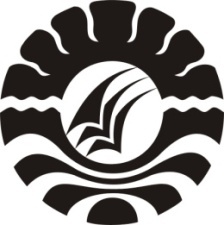 SKRIPSIPENGARUH STRATEGI PEMBELAJARAN PREDICT, OBSERVE AND EXPLAIN (POE) DALAM MODEL DISCOVERY LEARNING TERHADAP HASIL BELAJAR PESERTA DIDIK KELAS XI SMAN 1 GOWA (Studi Pada Materi Pokok Laju Reaksi)SITTI HAJAR NASUTIONPROGRAM STUDI PENDIDIKAN KIMIAJURUSAN KIMIAFAKULTAS MATEMATIKA DAN ILMU PENGETAHUAN ALAMUNIVERSITAS NEGERI MAKASSAR2018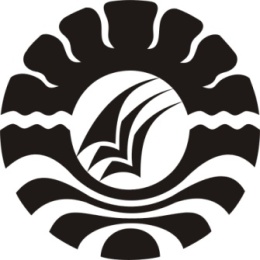 SKRIPSIPENGARUH STRATEGI PEMBELAJARAN PREDICT, OBSERVE AND EXPLAIN (POE) DALAM MODEL DISCOVERY LEARNING TERHADAP HASIL BELAJAR PESERTA DIDIK KELAS XI SMAN 1 GOWA (Studi Pada Materi Pokok Laju Reaksi)Diajukan kepada Program Studi Pendidikan KimiaFakultas Matematika dan Ilmu Pengetahuan Alam untuk memenuhiSalah satu syarat memperoleh gelar Sarjana Pendidikan KimiaSITTI HAJAR NASUTION1413042005PROGRAM STUDI PENDIDIKAN KIMIAJURUSAN KIMIAFAKULTAS MATEMATIKA DAN ILMU PENGETAHUAN ALAMUNIVERSITAS NEGERI MAKASSAR2018ABSTRAKSitti Hajar Nasution. 2018. Pengaruh Strategi Pembelajaran Predict, Observe and Explain (POE) dalam Model Discovery Learning terhadap Hasil Belajar Peserta Didik Kelas XI  SMAN 1 Gowa pada Materi Pokok Laju Reaksi. Skripsi. Jurusan Kimia, Program Studi Pendidikan Kimia, Fakultas Matematika dan Ilmu Pengetahuan Alam, Universitas Negeri Makassar (dibimbing oleh Sumiati Side dan Danial).Penelitian ini adalah penelitian eksperimen semu yang bertujuan untuk mengetahui adanya pengaruh strategi pembelajaran Predict, Observe and Explain (POE) dalam model discovery learning terhadap hasil belajar peserta didik kelas XI SMAN 1 Gowa pada materi pokok laju reaksi. Desain penelitian yang digunakan adalah posttest only control group design. Populasi dalam penelitian ini adalah peserta didik kelas XI MIA SMAN 1 Gowa yang terdiri dari 12 kelas. Pengambilan sampel dilakukan secara random sampling. Kelas yang terpilih sebagai kelas eksperimen yaitu kelas XI MIA 1 dibelajarkan menggunakan strategi pembelajaran predict, observe and explain (POE) dalam model discovery learning dan sebagai kelas kontrol yaitu kelas XI MIA 2 dibelajarkan menggunakan model pembelajaran discovery learning. Hasil analisis prasyarat statistik inferensial terhadap posttest hasil belajar menunjukkan bahwa data pada kelas ekperimen tidak terdistribusi normal sedangkan pada kelas kontrol terdistribusi normal dan berasal dari populasi yang tidak homogen, sehingga dilakukan uji non parametrik. Uji non-parametrik yang dilakukan yaitu uji Mann-Whitney dengan α = 0,05 dan dk = 3 diperoleh zhitung > ztabel (2,85>1.64). Dengan demikian dapat disimpulkan bahwa H0 ditolak dan H1 diterima yang berarti ada pengaruh strategi pembelajaran Predict, Observe and Explain (POE) terhadap hasil belajar peserta didik kelas XI SMAN 1 Gowa pada materi pokok laju reaksi.Kata Kunci: Strategi Predict, Observe and Explain (POE), discovery learning, dan hasil belajar.DAFTAR PUSTAKA[1]	M. Muliyati, R. Rachmawaty, Y. Hala, and O. Jumadi, “Peningkatan Motivasi, Aktivitas, dan Hasil Belajar Biologi Melalui Penerapan Model Pembelajaran Numbered Head Together Pada Peserta Didik Kelas XI IPA 5 SMA Negeri 1 Masamba,” UNM J. Biol. Educ., vol. 1, no. 1, pp. 6–14, 2018.[2]	S. A. Basir and M. Danial, “Pengembangan Perangkat pembelajaran Dengan Menggunakan Strategi POE Pada Materi Pokok Asam Basa Untuk Meningkatkan Hasil Belajar Peserta Didik,” Chem. Educ. Rev., no. 1, pp. 115–124, 2018.[3]	Y. Patandung, “Pengaruh model discovery learning terhadap peningkatan motivasi belajar IPA Siswa,” J. Educ. Sci. Technol., vol. 3, no. 1, pp. 9–17, 2017.[4]	M. Danial, “Kesadaran Metakognisi, keterampilan Metakognisi, dan Penguasaan Konsep Kimia Dasar,” J. Ilmu Pendidik., vol. 17, no. 3, 2016.[5]	S. Faika and S. Side, “Analisis kesulitan mahasiswa dalam perkuliahan dan praktikum kimia dasar di jurusan kimia FMIPA Universitas Negeri Makassar,” CHEMICA, vol. 12, no. 2, pp. 18–26, 2013.